	   Sunday, October 20, 2013	   Monday, October 21, 2013	   Tuesday, October 22, 2013	   Wednesday, October 23, 2013	   Thursday, October 24, 2013	   Friday, October 25, 2013	   Saturday, October 26, 20136:00AMHome Shopping  Shopping program.G6:30AMBud United Presents: The Big Time: Basketball (R)    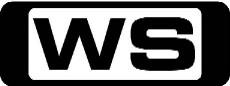 Three singer-songwriters are pushed to their limits in challenges testing their songwriting skills and performance  chops as they prove they can wow the crowds on the big stage.PG7:30AMHome Shopping  Home ShoppingG8:00AMHome Shopping  Shopping program.G8:30AMHome Shopping  Shopping program.G9:00AMHome Shopping  Shopping program.G9:30AMHercules: The Legendary Journeys: Pride Comes Before A Brawl (R)  Iolaus' pride and arrogance brings down a sentence of death from the gods, and he must battle monsters before earning a reprieve. Starring KEVIN SORBO, MICHARL HURST and LUCY LAWLESS.PG10:30AMXena - Warrior Princess: Remember Nothing (R)  When Xena protects the temple of the Fates, they grant her wish that she had never followed the sword, but only if she never draws blood in anger. Starring LUCY LAWLESS and RENEE O'CONNOR.PG  (V)11:30AMXena - Warrior Princess: The Giant Killer (R)  Retelling of the David and Goliath story  in which Goliath is a friend of Xena's who has fallen into evil ways from grief  after losing his family. Starring LUCY LAWLESS and RENEE O'CONNOR.PG  (V)12:30PMFull Force Nature  Hurricane Katrina hits Gulfport Florida, leaving victims stuck in a hotel as water surges into the ground floor. Then, in Kansas plains, a vicious tornado erupts destroying everything in it's wake.PG1:00PMWOW - World On Wheels: The Balkans    Mike and Denise travel on some of the greatest motorbike roads in the world, the Dolomites of Italy. An adrenaline charged race around some of the most beautiful spots in the world.PG1:30PMAftermath: Red Giant    As the sun gets older, it gets increasingly hotter. Take a look into a terrifying future where our planet is eventually swallowed by the sun.PG2:30PMDemolition Day: Wind Turbine (R)    The Demolition Day Wind Turbine Challenge gives two teams three days to build a wind turbine that generates electricity.PG3:30PMWild Justice: California: Killing For Cash (R)    A special undercover team bust a wide scale commercial poaching ring involved in the black market sale of massive quantities of illegally obtained  deer meat.PG  (V,N)4:30PMMonster Nation  Four highly skilled, ingenious artisans  are under the pressure of a 12 hour clock, designing, constructing and testing machines that are as mind boggling as they are difficult to build.PG5:30PMProgram T.B.A. **  6:30PMProgram T.B.A. **  8:30PM7Mate Sunday Night Movie: Rambo: First Blood Part II (R) 'CC' (1985)    The special operations veteran John Rambo is sent back to Vietnam on a mission but seeks revenge when he realises he has been betrayed by his own forces. Starring SYLVESTER STALLONE, RICHARD CRENNA and CHARLES NAPIER.M  (V,L)10:30PM7Mate Sunday Night Movie: The Big Hit (R) (1998)    Hitman Melvin Surley, an expert at his lucrative job, goes on a job and falls in love with his kidnapping victim, turning his world upside down. Starring MARK WAHLBERG, LOUD DIAMOND PHILLIPS, CHRISTINA APPLEGATE, AVERY BROOKS and BOKEEN WOODBINE.AV  (L,V)12:30AMDeadliest Warrior: Ming Warrior Vs Musketeer (R)    Ming Warrior, the vicious death dealer who used exploding land-mines to launch China's greatest empire battles the Musketeer, an elite French fighter who blasted enemies with a gut-busting musket.M  (V)1:30AMJersey Shore: Gone, Baby, Gone (R)    Mike reunites with his Canadian hottie. And Angelina tells her roommates how she really feels about them, sending Snooki into a frenzy and finally pushing things over the edge. Starring JENNI FARLEY, MICHAEL SORRENTINO, NICOLE POLIZZI, PAUL DELVECCHIO and RONNIE ORTIZ-MAGRO.M2:30AMThe Chaser's War On Everything (R) 'CC'    In the final episode of Season 1, The Chaser take the McDonalds Upsell Challenge and Chas reaches out to Jihad Jack. Starring CHRIS TAYLOR, JULIAN MORROW, CRAIG REUCASSEL, ANDREW HANSEN and CHAS LICCIARDELLO.M  (L,S)3:00AMWild Justice: California: Killing For Cash (R)    A special undercover team bust a wide scale commercial poaching ring involved in the black market sale of massive quantities of illegally obtained  deer meat.PG  (V,N)4:00AMMonster Nation  Four highly skilled, ingenious artisans  are under the pressure of a 12 hour clock, designing, constructing and testing machines that are as mind boggling as they are difficult to build.PG5:00AMBud United Presents: The Big Time: Basketball (R)    Three singer-songwriters are pushed to their limits in challenges testing their songwriting skills and performance  chops as they prove they can wow the crowds on the big stage.PG6:00AMHome Shopping  Shopping program.G6:30AMHome Shopping  Home ShoppingG7:00AMStitch!: Shrink (R)    When Stitch lands on a remote island, he must perform several good deeds in order to activate the Spiritual Stone that will gain him great power.G7:30AMPhineas And Ferb: Sleepwalk Surprise/ Sci-Fi Pie Fly (R) 'CC'    There is no such thing as an ordinary summer's day, as step-brothers Phineas and Ferb take their dreams to extremes.G8:00AMA.N.T Farm: Ballet DANTser (R) 'CC'    There's a new A.N.T. in school, Violet, who isn't afraid of the big kids, including Lexi, who ends up tasking Chyna with the responsibility of keeping Violet far away from her. Starring CHINA ANNE MCCLAIN, SIERRA MCCORMICK, JAKE SHORT, STEFANIE SCOTT and CARLON JEFFERY.G8:30AMI'm In The Band: Weasles In The House (R) 'CC'    Tripp Campbell dreams of showing off his Hendrix-esque guitar skills by becoming part of a rock band. When he wins a radio contest to have dinner with his favourite band Iron Weasel, his dream comes true. Starring LOGAN MILLER, STEVE VALENTINE, GREG BAKER, STEPHEN FULL and CAITLYN TAYLOR LOVE.G9:00AMNBC Today (R) 'CC'    International news and weather including interviews with newsmakers in the world of politics, business, media, entertainment and sport.10:00AMNBC Meet The Press (R) 'CC'    David Gregory interviews newsmakers from around the world.11:00AMHercules: The Legendary Journeys: The March To Freedom (R)  Hercules liberates a young woman and battles a notorious slave trader to free her fiance from being sacrificed to the lions. Starring KEVIN SORBO, MICHARL HURST and LUCY LAWLESS.PG  (S)12:00PMHomicide: Life On The Street: Full Court Press (R) 'CC'  When the star basketball player of a local high school is found shot to death in the locker room, the entire town is in an uproar. Starring RICHARD BELZER, ANDRE BRAUGHER, REED DIAMOND, MICHELLE FORBES and CLARK JOHNSON.M1:00PMMotor Mate: Hulme & McClaren (R)  You can't fail to be hooked by Messrs Clark, Hill, Hulme, Stewart and Surtess thundering round Brands in Ferrari, Lola , Lotus and McLaren racers.G2:00PMMotor Mate: Sportscars & Supercars (R)  In the mid-1960s, Enzo Ferrari decided to follow the design of F1 vehicles for his road cars and put the engine behind the driver.G3:30PMDream Car Garage (R)  This motoring series showcases the latest exotic cars, test drives and vintage collectables from museums and the rich and famous, and also includes unbelievable auto restorations.G4:00PMDream Car Garage (R)  This motoring series showcases the latest exotic cars, test drives and vintage collectables from museums and the rich and famous, and also includes unbelievable auto restorations.G4:30PMSeinfeld: The Stall (R) 'CC'    Elaine agonizes over a woman's refusal to pass her some toilet tissue when she finds that her restroom stall is lacking. Starring JERRY SEINFELD, JASON ALEXANDER, MICHAEL RICHARDS and JULIA LOUIS-DREYFUS.PG5:00PMSeinfeld: The Marine Biologist (R) 'CC'    Romance starts to blossom between George and his former college classmate Diane, after Jerry falsely tells her that George is a successful marine biologist. Starring JERRY SEINFELD, JASON ALEXANDER, MICHAEL RICHARDS and JULIA LOUIS-DREYFUS.PG5:30PMPimp My Ride: 1967 Ford Mustang / 1985 Ford Ranger (R) 'CC'  Mary's 1967 Ford Mustang is almost too old to be pimped, but the team gives it a shot. Can they create a new masterpeice for the ownder? Starring XZIBIT.PG6:30PMHow I Met Your Mother: Old King Clancy / Murtaugh (R) 'CC'    When Barney hears that Ted has made a list of things he feels the gang is too old to do, he attempts to complete every task on the list within 24 hours to prove Ted wrong. Starring JOSH RADNOR, JASON SEGEL, NEIL PATRICK HARRIS, ALYSON HANNIGAN and COBIE SMULDERS.PG7:30PMHigh Tech Rednecks: Kelsey's Top Drive Rig    **NEW EPISODE**High Tech Rednecks follows the antics of  the Critter Gitters Hunting Equipment Company. Owner Bob Woodcock and his merry band of redneck mechanics construct and modify some of the most extreme vehicles on the planet.PG8:30PMPawn Stars: Monkey Business / The British Are Coming 'CC'    **NEW EPISODE**Rick and Chumlee are presented with an etching allegedly from one of the greatest artists in history, Rembrandt. Uncovered at a yard sale, will this artwork turn out to be a hidden masterpiece?PG9:30PMAmerican Restoration: Top Dog / Knockout    **NEW EPISODE**Rick prepares for battle when a 1940s dog tag maker comes into the shop. And later, the shop reins in the restoration  of a 1950s toy horse.PG10:30PMAmerican Pickers: When Horses Fly (R)    Burning up the back roads of South Dakota, Mike and Frank get off to a great start in Jim's spectacular man-cave. But when he slams on the brakes, they switch gears to score a heavenly sign. Starring MIKE WOLFE and FRANK FRITZ.PG11:30PMSportsFan Clubhouse    Every Monday in the SportsFan Clubhouse,  Bill Woods and Brad Seymour are joined by some of the biggest names in sport and entertainment for a lively hour of sports news, views and social media, with some unexpected twists and detours.PG12:30AMJersey Shore: Girls Like That (R)    With Angelina gone, Snooki thinks it's time that she and Jenni bury the hatchet with Sam. But Snooki's happiness is short-lived as Mike becomes increasingly belligerent with her. Starring JENNI FARLEY, MICHAEL SORRENTINO, NICOLE POLIZZI, PAUL DELVECCHIO and RONNIE ORTIZ-MAGRO.M1:30AMJersey Shore: Deja Vu All Over Again (R)    Everyone is frustrated with Mike for being off his game - he gets them kicked out of a club, gets the car towed, basically burns down the house, and is a failure as a wingman for Pauly twice! Starring JENNI FARLEY, MICHAEL SORRENTINO, NICOLE POLIZZI, PAUL DELVECCHIO and RONNIE ORTIZ-MAGRO.M2:30AMThe Chaser's War On Everything (R) 'CC'    The Chaser examine the Mercedes Corby vs Jodie Power current affairs stoush, and Chris sees how easy it is to get Free Hugs in Pitt Street Mall.M  (N)3:00AMHomicide: Life On The Street: Full Court Press (R) 'CC'  When the star basketball player of a local high school is found shot to death in the locker room, the entire town is in an uproar. Starring RICHARD BELZER, ANDRE BRAUGHER, REED DIAMOND, MICHELLE FORBES and CLARK JOHNSON.M4:00AMMotor Mate: Hulme & McClaren (R)  You can't fail to be hooked by Messrs Clark, Hill, Hulme, Stewart and Surtess thundering round Brands in Ferrari, Lola , Lotus and McLaren racers.G5:00AMPimp My Ride: 1967 Ford Mustang / 1985 Ford Ranger (R) 'CC'  Mary's 1967 Ford Mustang is almost too old to be pimped, but the team gives it a shot. Can they create a new masterpeice for the ownder? Starring XZIBIT.PG6:00AMHome Shopping  Shopping program.G6:30AMHome Shopping  Home ShoppingG7:00AMStitch!: Stitchman Meets Bonnie And Clyde (R)    When Stitch lands on a remote island, he must perform several good deeds in order to activate the Spiritual Stone that will gain him great power.G7:30AMPhineas And Ferb: Sipping With The Enemy/ Tri-State Treasure: Boot of Secrets (R) 'CC'    There is no such thing as an ordinary summer's day, as step-brothers Phineas and Ferb take their dreams to extremes.G8:00AMA.N.T Farm: Body Of EvidANTs (R) 'CC'    Olive is shocked to discover her pet robot is no longer functioning and has suspicious screwdriver scratch marks on its back. Starring CHINA ANNE MCCLAIN, SIERRA MCCORMICK, JAKE SHORT, STEFANIE SCOTT and CARLON JEFFERY.G8:30AMI'm In The Band: I Wanna Punch Stuff (R) 'CC'    After Tripp is dumped by the prettiest girl in his class, he's inspired to write a new song, 'I Wanna Punch Stuff.' Starring LOGAN MILLER, STEVE VALENTINE, GREG BAKER, STEPHEN FULL and CAITLYN TAYLOR LOVE.G9:00AMNBC Today (R) 'CC'    International news and weather including interviews with newsmakers in the world of politics, business, media, entertainment and sport.11:00AMHercules: The Legendary Journeys: The Warrior Princess (R)  Iolaus is seduced by a beautiful warrior woman, Xena, who uses him to gain the upper hand in her plan to kill Hercules. Starring KEVIN SORBO.PG  (V)12:00PMHomicide: Life On The Street: Strangled, Not Stirred (R) 'CC'  When a twenty-something woman is found in the park with panty hose wrapped around her neck, Detectives Ballard and Gharty think the motive is either a sex crime or robbery. Starring RICHARD BELZER, ANDRE BRAUGHER, REED DIAMOND, MICHELLE FORBES and CLARK JOHNSON.M1:00PMMotor Mate: Farina & Ascari (R)  Historical footage of Formula One Drivers Nino Farina and Alberto Ascari.G2:00PMMotor Mate: Ferrari Festival (R)  One of the greatest Ferrari gatherings the world has ever seen.G3:30PMDream Car Garage (R)  This motoring series showcases the latest exotic cars, test drives and vintage collectables from museums and the rich and famous, and also includes unbelievable auto restorations.G4:00PMDream Car Garage (R)  This motoring series showcases the latest exotic cars, test drives and vintage collectables from museums and the rich and famous, and also includes unbelievable auto restorations.G4:30PMSeinfeld: The Dinner Party (R) 'CC'    En route to a dinner party, Elaine and Jerry pair off to find a perfect dessert, while Kramer and George search for the right wine. Starring JERRY SEINFELD, JASON ALEXANDER, MICHAEL RICHARDS and JULIA LOUIS-DREYFUS.PG5:00PMSeinfeld: The Pie (R) 'CC'    Jerry obsessively worries when he takes his date to a restaurant famous for their apple pie and she refuses to eat a  piece. Starring JERRY SEINFELD, JASON ALEXANDER, MICHAEL RICHARDS and JULIA LOUIS-DREYFUS.PG5:30PMPimp My Ride: Pontiac Trans Am / 1974 Chevy Luv (R) 'CC'  Danelle's Pontiac is in need of some pimping. A new colour and leather, suede and carpet interior and a espresso machine is in order. Starring XZIBIT.PG6:30PMHow I Met Your Mother: Mosbius Designs / The Three Days Rule (R) 'CC'    Ted goes out on his own as an architect and hires an intern to help get things started, but all he helps himself to is Robin. Guest starring Ryan Sypek. Starring JOSH RADNOR, JASON SEGEL, NEIL PATRICK HARRIS, ALYSON HANNIGAN and COBIE SMULDERS.PG7:30PMSlideShow (R) 'CC'    A spontaneous show which sees two teams compete in a series of improvisation games. Tonight's guests include Tom Williams, Jane Harber, Damien Bodie and Jarred Christmas Hosted by GRANT DENYER.PG8:30PMFamily Guy: It Takes A Village Idiot And I Married One (R) 'CC'  Lois runs for mayor of Quahog, though she doesn't become the front- runner until she tones down her political views. Guest starring Carrie Fisher. Also Starring SETH MACFARLANE, ALEX BORSTEIN, SETH GREEN and MILA KUNIS.M9:00PMAmerican Dad: 1600 Candles (R) 'CC'  When the Smith family learns that Steve has hit puberty, they completely forget about Roger's 1600th birthday party.PG9:30PMFamily Guy: Back To The Woods / Play It Again Brian (R) 'CC'  James Woods returns after being locked in a crate to seek revenge against Peter. First, James steals Peter's identity and moves in as head of the Griffin household.M10:30PMAmerican Dad: Family Affair / Live & Let Fry (R) 'CC'  When the Smiths discover that Roger has been cheating on them with other families, they feel betrayed and kick him out until he learns how to be monogamous.PG  (S,A)11:30PMScare Tactics: Chainsaw Attack / Beastly Breakout / Deadly Hicks / Alien  This frighteningly funny hidden-camera show has its victims, set up by friends and loved ones, placed into elaborately staged scary situations with movie-style  special effects, makeup and production.M12:00AMJersey Shore: Back Into The Fold (R)    Pauly and Vin each have a final date with their Miami girls, while Sam and Ron's last supper devolves into a fight. Then Jenni stirs things up leading to a drama-filled final night. Starring JENNI FARLEY, MICHAEL SORRENTINO, NICOLE POLIZZI, PAUL DELVECCHIO and RONNIE ORTIZ-MAGRO.M1:00AMJersey Shore: Back To The Shore    The crew is back for another crazy summer at the Jersey shore! With Angelina gone, Snooki brings in her friend Deena. And tension between the girls explodes on their first night in the house. Starring JENNI FARLEY, MICHAEL SORRENTINO, NICOLE POLIZZI, PAUL DELVECCHIO and RONNIE ORTIZ-MAGRO.M  (S)2:00AMThe Chaser's War On Everything (R) 'CC'    The Chaser test passengers out with a blind taxi driver, and try to tempt the West Coke Eagles at the airport.M2:30AMThe Chaser's War On Everything (R) 'CC'    Charles Firth asks Hilary Clinton if he can be her intern, and Julian Morrrow takes on the Bra Boys in The Fixers.M  (A)3:00AMHomicide: Life On The Street: Strangled, Not Stirred (R) 'CC'  When a twenty-something woman is found in the park with panty hose wrapped around her neck, Detectives Ballard and Gharty think the motive is either a sex crime or robbery. Starring RICHARD BELZER, ANDRE BRAUGHER, REED DIAMOND, MICHELLE FORBES and CLARK JOHNSON.M4:00AMMotor Mate: Farina & Ascari (R)  Historical footage of Formula One Drivers Nino Farina and Alberto Ascari.G5:00AMPimp My Ride: Pontiac Trans Am / 1974 Chevy Luv (R) 'CC'  Danelle's Pontiac is in need of some pimping. A new colour and leather, suede and carpet interior and a espresso machine is in order. Starring XZIBIT.PG6:00AMHome Shopping  Shopping program.G6:30AMHome Shopping  Home ShoppingG7:00AMStitch!: Son Of Sprout (R)    When Stitch lands on a remote island, he must perform several good deeds in order to activate the Spiritual Stone that will gain him great power.G7:30AMPhineas And Ferb: Doofapus/ Norm Unleashed (R) 'CC'    There is no such thing as an ordinary summer's day, as step-brothers Phineas and Ferb take their dreams to extremes.G8:00AMPair Of Kings: Return Of The Kings - Part 1 (R) 'CC'    Twins Brady and Boomer relocate to the island of Kinkow to claim their throne. During the coronation ceremony, the boys accidently destroy a sacred ruby causing the island's volcano to erupt. Starring MITCHEL MUSSO, DOC SHAW, GENO SEGERS, KELSEY CHOW and RYAN OCHOA.G8:30AMI'm In The Band: Slap Goes The Weasel (R) 'CC'    Iron Weasel's reputation is compromised when Tripp uploads a video of the Weasel Slap, a choreographed move the band invented. Starring LOGAN MILLER, STEVE VALENTINE, GREG BAKER, STEPHEN FULL and CAITLYN TAYLOR LOVE.G9:00AMNBC Today (R) 'CC'    International news and weather including interviews with newsmakers in the world of politics, business, media, entertainment and sport.11:00AMHercules: The Legendary Journeys: Gladiator (R)  Hercules and Iolaus deliberately go to prison to free Gladius and other slaves, who are forced to battle ferocious animals. Starring KEVIN SORBO and MICHARL HURST.PG  (V)12:00PMHomicide: Life On The Street: Secrets (R) 'CC'  The homicide detectives smell foul play when two prominent Baltimore business executives commit suicide within hours of each other. Starring RICHARD BELZER, ANDRE BRAUGHER, REED DIAMOND, MICHELLE FORBES and CLARK JOHNSON.M1:00PMMotor Mate: Peter Collins (R)  Explore the story of two British racing legends through unique archive race footage and rare interviews with the greats of motorsport.G2:00PMMotor Mate: Capri - The Story (R)  Love it or loathe it, you couldn't ignore the Capri. Regarded today as a modern classic, these sylish cars were popular with the stars at the height of their fame.PG3:30PMDream Car Garage (R)  This motoring series showcases the latest exotic cars, test drives and vintage collectables from museums and the rich and famous, and also includes unbelievable auto restorations.G4:00PMDream Car Garage (R)  This motoring series showcases the latest exotic cars, test drives and vintage collectables from museums and the rich and famous, and also includes unbelievable auto restorations.G4:30PMShannons Supercar Showdown (R)   One of the hottest race teams in the country embarks on a global search to find the next young gun driver to join their ranks.PG 5:00PMZoom TV    Zoom TV explores everything that drives,  flies and floats; focusing on their functions, versatility and of course, reliability.PG5:30PMPimp My Ride: 1989 Ford Mustang / Maxima Station Wagon (R) 'CC'  Xzibit and his team go to work to recapture a 1989 Ford Mustang's glorious past. It will be a difficult challenge. What will the team come up with this time?PG6:30PMHow I Met Your Mother: Right Place Right Time / As Fast As She Can (R) 'CC'    Ted explains to his future children that being in the right place at the right time can have a massive impact on a person's future. Guest starring Sarah Chalke and Dan Castellaneta. Starring JOSH RADNOR, JASON SEGEL, NEIL PATRICK HARRIS, ALYSON HANNIGAN and COBIE SMULDERS.PG  (S,A)7:30PMPawn Stars: License To Pawn / Top Secret (R) 'CC'    The Pawn Stars look to buy an 1862 Civil War postage stamp and a man walks into the shop with an original cast member script of the 1964 James Bond classic Goldfinger. Can they make a deal? Starring RICHARD HARRISON, RICK HARRISON, COREY HARRISON and CHUMLEE.PG8:30PMHardcore Pawn: To Catch A Thief - Part 2 / Lawyer Up Son    **NEW EPISODE**With a thief in their midst, the Golds set up a sting to try and catch the culprit. But when the police are called in, will there be enough evidence? Starring LES GOLD, SETH GOLD, ASHLEY GOLD and RICH.M9:30PMAmerican Pickers: Hometown Pickin' / Knuckleheads    **NEW EPISODE**In Illinois, the guys follow a trail of junk and find themselves waist deep in Kenny's ragtag collection. He's got two massive hangars full of treasures. Starring MIKE WOLFE and FRANK FRITZ.PG11:30PMRude Tube: Internet Celebrities (R)    From the outrageously wacky to the down right rude, see many viral videos, right here on Rude Tube.M12:00AMJersey Shore: It's Gonna Be An Interesting Summer (R)    The fight between Sammi and Jwoww causes tension in the house. Ronnie and Sammi continue to isolate themselves, but when Ronnie decides to hang out with the others, Sammi feels all alone. Starring JENNI FARLEY, MICHAEL SORRENTINO, NICOLE POLIZZI, PAUL DELVECCHIO and RONNIE ORTIZ-MAGRO.M  (S)1:00AMJersey Shore: Where's The Beach    Sammi decides to make peace with Snooki and Deena. Jwoww runs into her old flame Roger and sparks fly. And Snooki gets arrested for public intoxication. Starring JENNI FARLEY, MICHAEL SORRENTINO, NICOLE POLIZZI, PAUL DELVECCHIO and RONNIE ORTIZ-MAGRO.M  (S)2:00AMHome Shopping  Shopping program.G2:30AMHome Shopping  Shopping program.G3:00AMHome Shopping  Shopping program.G3:30AMSons And Daughters (R) 'CC'  David is galled by Kevin's weak response to Lynn's decision, and forces Kevin to face what happened in Al Abib. Irene is stunned when she finds out Todd's secret.G4:00AMHomicide: Life On The Street: Secrets (R) 'CC'  The homicide detectives smell foul play when two prominent Baltimore business executives commit suicide within hours of each other. Starring RICHARD BELZER, ANDRE BRAUGHER, REED DIAMOND, MICHELLE FORBES and CLARK JOHNSON.M5:00AMPimp My Ride: 1989 Ford Mustang / Maxima Station Wagon (R) 'CC'  Xzibit and his team go to work to recapture a 1989 Ford Mustang's glorious past. It will be a difficult challenge. What will the team come up with this time?PG6:00AMHome Shopping  Shopping program.G6:30AMHome Shopping  Home ShoppingG7:00AMStitch!: Wormhole (R)    When Stitch lands on a remote island, he must perform several good deeds in order to activate the Spiritual Stone that will gain him great power.G7:30AMPhineas And Ferb: Where's Perry - Part 1 (R) 'CC'    There is no such thing as an ordinary summer's day, as step-brothers Phineas and Ferb take their dreams to extremes.G8:00AMPair Of Kings: Return Of The Kings - Part 2 (R) 'CC'    During the coronation ceremony, the boys accidently destroy a sacred ruby causing the island's volcano, Mt. Spew, to erupt. Starring MITCHEL MUSSO, DOC SHAW, GENO SEGERS, KELSEY CHOW and RYAN OCHOA.G8:30AMI'm In The Band: Annoying Arlene (R) 'CC'    Tripp takes his annoying classmate, on a date after he discovers her dad is a famous record producer. Starring LOGAN MILLER, STEVE VALENTINE, GREG BAKER, STEPHEN FULL and CAITLYN TAYLOR LOVE.G9:00AMNBC Today (R) 'CC'    International news and weather including interviews with newsmakers in the world of politics, business, media, entertainment and sport.11:00AMHercules: The Legendary Journeys: The Vanishing Dead (R)  Hercules battles the god of war and his vicious flesh-eating dog for the souls of fallen soldiers. Starring KEVIN SORBO and MICHARL HURST.PG12:00PMHomicide: Life On The Street: Finnegan's Wake (R) 'CC'  The homicide unit is thrown into a frenzy when the oldest unsolved slaying in Baltimore resurfaces. Starring RICHARD BELZER, ANDRE BRAUGHER, REED DIAMOND, MICHELLE FORBES and CLARK JOHNSON.M1:00PMMotor Mate: Roy Salvadori (R)  A look back at the former motor racing driver and manager from England.G2:00PMMotor Mate: Cortina - The Story (R)  Follow one of Ford's greatest success stories, the Cortina.G3:30PMDream Car Garage (R)  This motoring series showcases the latest exotic cars, test drives and vintage collectables from museums and the rich and famous, and also includes unbelievable auto restorations.G4:00PMDream Car Garage (R)  This motoring series showcases the latest exotic cars, test drives and vintage collectables from museums and the rich and famous, and also includes unbelievable auto restorations.G4:30PMSeinfeld: The Wife (R) 'CC'    Jerry let his girlfriend pose as his wife so that she can receive his dry cleaning discount. But the scam backfires when his family learns of his 'marriage'. Starring JERRY SEINFELD, JASON ALEXANDER, MICHAEL RICHARDS and JULIA LOUIS-DREYFUS.PG5:00PMSeinfeld: The Fire (R) 'CC'    George panics during a fire at his girlfriend's son's birthday party and bolts for an escape route. Starring JERRY SEINFELD, JASON ALEXANDER, MICHAEL RICHARDS and JULIA LOUIS-DREYFUS.PG5:30PMPimp My Ride: Volkswagen Baja / Honda CRX 1987 (R) 'CC'  Krissy worked hard to turn her life around and now she needs to save her car from the past.PG6:30PMHow I Met Your Mother: The Leap / Definitions (R) 'CC'    The gang are faced with taking life's biggest leaps - in starting a new career, in declaring true love and in doing something stupid. Starring JOSH RADNOR, JASON SEGEL, ALYSON HANNIGAN, NEIL PATRICK HARRIS and COBIE SMULDERS.PG (S)7:30PMSwamp People: Floating Dead    **NEW EPISODE**A fish kill of biblical proportions hits  the swamp, causing the gators to stop biting lines, and forcing swampers to get inventive in their hunting strategies.PG8:30PMTurtleman: Hook, Line And Snapper / All Skunked Up    **NEW EPISODE**Rodney's cattle farm has been losing calves left and right, and Turtleman is out to help find the critter that has been butchering the livestock.PG9:30PMDoomsday Bunkers: Tsunami Pod / Nuclear Fallout Shelter    **NEW EPISODE**Deep Earth Bunker builds custom shelters for their 'Prepper' clients, including a bunker to weather a nuclear meltdown and a shelter for when storms cause the supply chain to collapse.PG10:30PMDanny Dyer's Deadliest Men: Paddy Doherty    **NEW EPISODE**Meet Paddy Doherty, a bare knuckle Boxer. Danny spends a couple of days living on his site, learning some of the truths behind their society and learns how important bare fist fighting is within their culture.MA  (L,V)11:30PMAll Worked Up (R)    Repo man Ron and his buddy Bobby have a falling out at exactly the wrong time when they repo a car for a pistol- packing hothead and process server Byran invokes the rage of an insecure beautician.M12:00AMJersey Shore: Free Snooki (R)    After Snooki is arrested, she becomes depressed until she meets a new guy. Deena meets Ronnie's stunt double. Meanwhile, Jwoww's relationship with Tom comes to an end. Starring JENNI FARLEY, MICHAEL SORRENTINO, NICOLE POLIZZI, PAUL DELVECCHIO and RONNIE ORTIZ-MAGRO.M  (S)1:00AMJersey Shore: Punch Drunk Love (R)    Ronnie and Jwoww make up leading to Sammi punching Ronnie in the face. Vinny picks up a girl with an overbearing family. And Mike learns Deena's dirty little secret. Starring JENNI FARLEY, MICHAEL SORRENTINO, NICOLE POLIZZI, PAUL DELVECCHIO and RONNIE ORTIZ-MAGRO.M  (S)2:00AMThe Chaser's War On Everything (R) 'CC'    The Chaser go all the way in testing out beds in a shopping centre, and the Citizens Infringement Officer enforces low speed limits in carparks.M  (S)2:30AMThe Chaser's War On Everything (R) 'CC'    The Chaser look at Menaces to Society in current affairs television, and Chris Taylor dresses up as Mr Darcy to see if it makes women swoon in real-life.M  (N)3:00AMHomicide: Life On The Street: Finnegan's Wake (R) 'CC'  The homicide unit is thrown into a frenzy when the oldest unsolved slaying in Baltimore resurfaces. Starring RICHARD BELZER, ANDRE BRAUGHER, REED DIAMOND, MICHELLE FORBES and CLARK JOHNSON.M4:00AMMotor Mate: Roy Salvadori (R)  A look back at the former motor racing driver and manager from England.G5:00AMDream Car Garage (R)  This motoring series showcases the latest exotic cars, test drives and vintage collectables from museums and the rich and famous, and also includes unbelievable auto restorations.G5:30AMHome Shopping  Home ShoppingG6:00AMHome Shopping  Shopping program.G6:30AMHome Shopping  Home ShoppingG7:00AMStitch!: Meega Going to Disneyland! (R)    When Stitch lands on a remote island, he must perform several good deeds in order to activate the Spiritual Stone that will gain him great power.G7:30AMPhineas And Ferb: Where's Perry - Part 2 (R) 'CC'    There is no such thing as an ordinary summer's day, as step-brothers Phineas and Ferb take their dreams to extremes.G8:00AMPair Of Kings: A Mermaid's Tail (R) 'CC'    Mason puts Mikayla in charge of head guard. While the kings are at the beach they run into a group of mermaids.G8:30AMI'm In The Band: Got No Class (R) 'CC'    Tripp and the band shoot a music video at his school, but have disguises ready to put on, in case Principal Strickland finds them. Starring LOGAN MILLER, STEVE VALENTINE, GREG BAKER, STEPHEN FULL and CAITLYN TAYLOR LOVE.G9:00AMNBC Today (R) 'CC'    International news and weather including interviews with newsmakers in the world of politics, business, media, entertainment and sport.11:00AMHercules: The Legendary Journeys: The Gauntlet (R)  Warrior princess Xena joins forces with Hercules when her troops turn on her under command of the cruel and ruthless Darphus. Starring KEVIN SORBO and LUCY LAWLESS.PG12:00PMHomicide: Life On The Street: Fallen Heroes - Part 1 (R) 'CC'  Detectives Pembleton and Bayliss investigate the murder of Judge Gerald Gibbons, a prominent Judge who was connected to the Mahoney organization. Starring RICHARD BELZER, ANDRE BRAUGHER, REED DIAMOND, MICHELLE FORBES and CLARK JOHNSON.M1:00PMMotor Mate: Jim Clark (R)  James Clark Jr. was born in Scotland in 1936 and is still regarded as one of the best Formula 1 race car drivers of all time.G2:00PMMotor Mate: Escort - The Story (R)  The Escort Cosworth allowed Ford to compete with the growing Japanese threat of the early 1990s, it proved to be the one to beat.G3:30PMDream Car Garage (R)  This motoring series showcases the latest exotic cars, test drives and vintage collectables from museums and the rich and famous, and also includes unbelievable auto restorations.G4:00PMDream Car Garage (R)  This motoring series showcases the latest exotic cars, test drives and vintage collectables from museums and the rich and famous, and also includes unbelievable auto restorations.PG4:30PMShannons Supercar Showdown    One of the hottest race teams in the country embarks on a global search to find the next young gun driver to join their ranks.PG5:00PMSeinfeld: The Raincoats Part 1 (R) 'CC'    Kramer's moneymaking scheme to sell vintage raincoats designed by Jerry's dad backfires when Morty has to depend on his Florida neighbor to get the goods  to New York. Starring JERRY SEINFELD, JASON ALEXANDER, MICHAEL RICHARDS and JULIA LOUIS-DREYFUS.PG5:30PMMythbusters: Air Cylinder Rocket / Black Powder Engine (R) 'CC'    Can a cracked valve on a compressed- air cylinder actually blast the tank right through a wall? Can a speedboat run on air cylinders, and have an engine running on gunpowder?PG6:40PMProgram T.B.A. ** 8:30PM7Mate Friday Night Movie: The Hot Chick (R) 'CC' (2002)    Jessica Spencer is the hottest girl at school, but she is about to get a big dose of reality when she wakes up in the body of a man. Starring ROB SCHNEIDER, ADAM SANDLER, ANNA FARIS, MATTHEW LAWRENCE and ERIC CHRISTIAN OLSEN.M  (S,V)10:30PM7Mate Friday Night Movie: Supersize Me (2004)     While examining the influence of the fast food industry, Morgan Spurlock personally explores the consequences on his health of a diet of solely McDonald's food for one month.M  (A,S,L)12:30AMJersey Shore: Should We Just Break Up?    Ronnie's over-drinking causes some painful side effects. Snooki meets a guy who may or may not be engaged. And Pauly makes peace with an old nemesis. Starring JENNI FARLEY, MICHAEL SORRENTINO, NICOLE POLIZZI, PAUL DELVECCHIO and RONNIE ORTIZ-MAGRO.M  (S)1:30AMJersey Shore: Cabs Are Here!    Ronnie and Sammi's tumultuous relationship comes to an end. When Ronnie destroys everything Sammi owns, she must decide whether or not to leave the Shore. Starring JENNI FARLEY, MICHAEL SORRENTINO, NICOLE POLIZZI, PAUL DELVECCHIO and RONNIE ORTIZ-MAGRO.M  (S)2:30AMThe Chaser's War On Everything (R) 'CC'    The Chaser test the limits of newsagency tolerance, and examine the news according to Fox.M3:00AMHomicide: Life On The Street: Fallen Heroes - Part 1 (R) 'CC'  Detectives Pembleton and Bayliss investigate the murder of Judge Gerald Gibbons, a prominent Judge who was connected to the Mahoney organization. Starring RICHARD BELZER, ANDRE BRAUGHER, REED DIAMOND, MICHELLE FORBES and CLARK JOHNSON.M4:00AMMotor Mate: Jim Clark (R)  James Clark Jr. was born in Scotland in 1936 and is still regarded as one of the best Formula 1 race car drivers of all time.G5:00AMDream Car Garage (R)  This motoring series showcases the latest exotic cars, test drives and vintage collectables from museums and the rich and famous, and also includes unbelievable auto restorations.G5:30AMDream Car Garage (R)  This motoring series showcases the latest exotic cars, test drives and vintage collectables from museums and the rich and famous, and also includes unbelievable auto restorations.PG6:00AMBud United Presents: The Big Time: Acting (R)    Three singer-songwriters are pushed to their limits in challenges testing their songwriting skills and performance  chops as they prove they can wow the crowds on the big stage.PG7:00AMBud United Presents: The Big Time: Chef (R)    Three singer-songwriters are pushed to their limits in challenges testing their songwriting skills and performance  chops as they prove they can wow the crowds on the big stage.PG8:00AMHome Shopping  Shopping program.G8:30AMHome Shopping  Shopping program.G9:00AMNBC Today (R) 'CC'    International news and weather including interviews with newsmakers in the world of politics, business, media, entertainment and sport.11:00AMHercules: The Legendary Journeys: The Unchained Heart (R)  Hercules and Xena pursue her former lieutenant Darphus, who has risen from the dead to carry out Ares' evil plan to rule the world. Starring KEVIN SORBO, MICHARL HURST and LUCY LAWLESS.PG  (S)12:00PMSports Special: 2013 Australian Off Road Championship: NSW Coffs Harbour   Join host Mark Beretta as we see the pro buggies and trophy trucks battle for inaugural bragging rights at round four of the series on the majestic Coffs Coast of NSW.                            PG12:30PMV8 Xtra 'CC'    It's the final event of the Pirtek Enduro Cup and the V8Xtra team are onsite and hosting from Surfers Paradise before the opening race of the weekend.G1:00PMSeven's V8 Supercars 2013: V8 Supercars: Amor All Gold Coast 600, Queensland 'CC'    Qualifying: Today's coverage of the Armor All Gold Coast 600 includes V8 Supercars Qualifying and the Top 10 Shootout before the first of two gruelling 300km races around the streets of Surfers Paradise.2:30PMSeven's V8 Supercars 2013: V8 Supercars: Amor All Gold Coast 600, Queensland 'CC'    Race 30: Join Seven on the streets of Surfers Paradise for the Armor All Gold Coast 600. Which driver pairing will tame the concrete jungle and take home the inaugural Pirtek Enduro Cup?6:00PMSeven's V8 Supercars 2013: V8 Supercars: Amor All Gold Coast 600, Queensland 'CC'    Post Race + Podium: Join the winners of the Amor All Gold Coast 600 on the top step of the podium. Hosted by Matt White with commentators Mark Skaife, Neil Crompton and pit reporters Mark Larkham, Mark Beretta and Riana Crehan.7:00PMClassic Car Rescue: Cadillac    **NEW EPISODE**The team travel to Canada to find a gorgeous but rusty old Cadillac but struggle to return it to its former glory as everything that can go wrong does.PG8:00PMInside West Coast Customs: Monster Energy - Old... Meet New    **NEW EPISODE**The lead singer of Korn has been mashing up music for years with his NuMetal style. Now West Coast Customs is given the challenge to mix things up with a 69 Camaro body on top of a 2008 GTO.PG9:00PMFull Throttle Saloon    **NEW EPISODE**It's Thursday, the biggest night of the rally, and the biggest night in Throttle  History. Angie and her dance troupe Flaunt will perform in front of a Hollywood talent agent.PG10:00PMProgram T.B.A. **  12:00AM2013 Rugby League World Cup: Australia v England *LIVE*   NC 2:30AM2013 Rugby League World Cup: Wales v Italy *LIVE*    NC 4:30AMBud United Presents: The Big Time: Chef (R)    Three singer-songwriters are pushed to their limits in challenges testing their songwriting skills and performance  chops as they prove they can wow the crowds on the big stage.PG5:30AMHome Shopping  Home ShoppingG